Precalc BC		Quadric Surfaces		Name:1.  Identify and sketch each of the equations below.  Be sure to label axes and intercepts.a)  					b)  	     c)  				d)  	e)  	       				f)  2.  Describe each of the following, don’t sketch.a)  		b)   3.  Write names and equations for each of these.  Pay attention to the axes!  With the exception of the first, you may simply assume that the coefficients are all ±1.  (Hint:  try to avoid using your notes; think about traces and intercepts).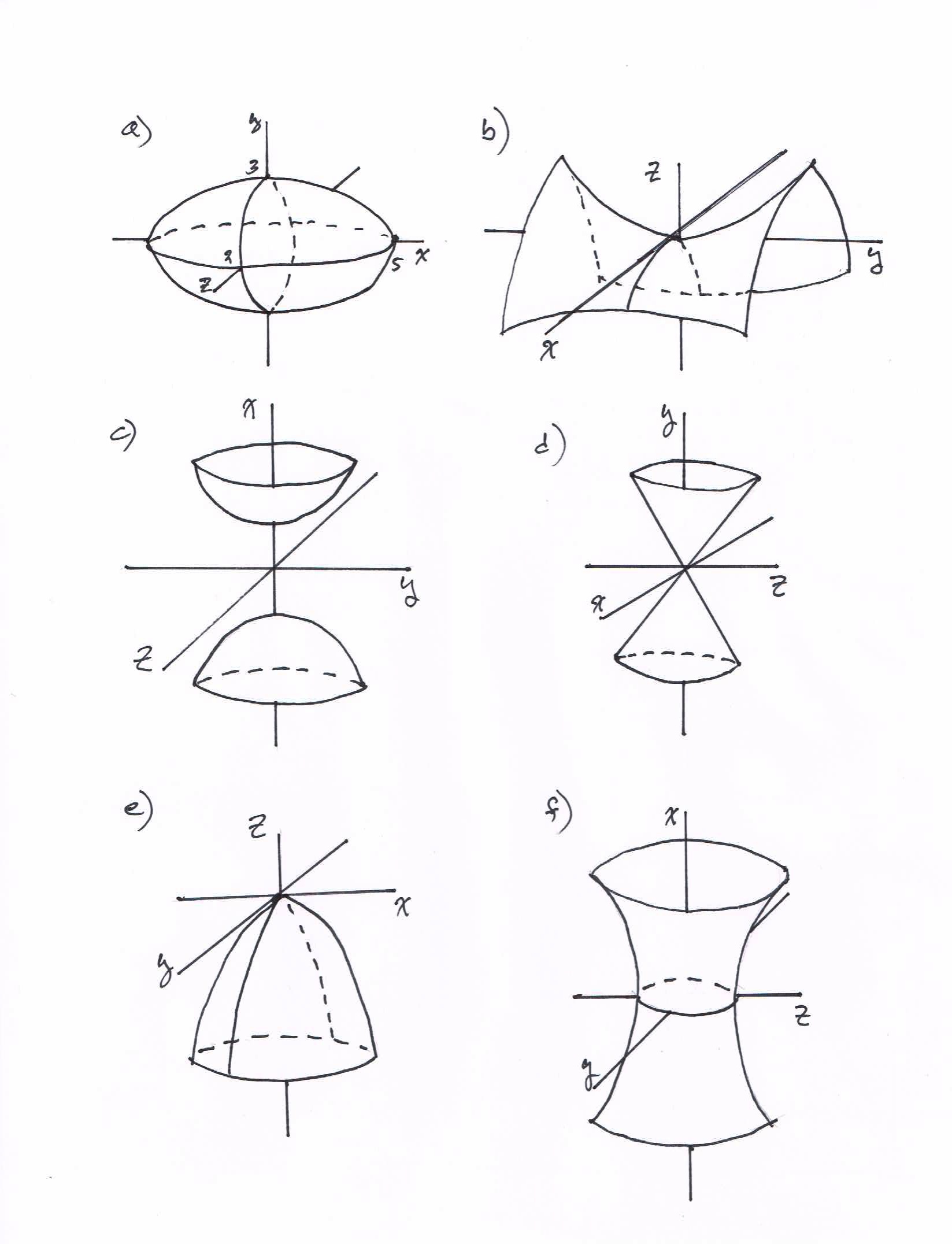 